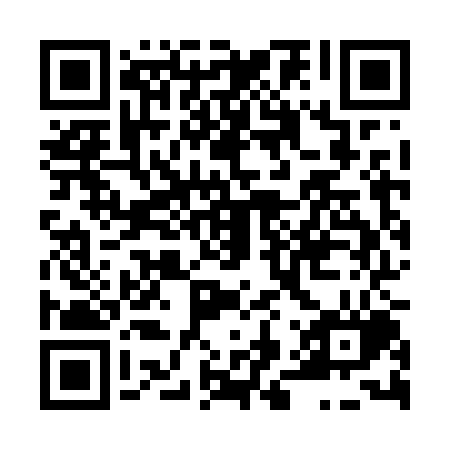 Prayer times for Ahnikov, Czech RepublicWed 1 May 2024 - Fri 31 May 2024High Latitude Method: Angle Based RulePrayer Calculation Method: Muslim World LeagueAsar Calculation Method: HanafiPrayer times provided by https://www.salahtimes.comDateDayFajrSunriseDhuhrAsrMaghribIsha1Wed3:195:411:046:108:2710:402Thu3:155:391:046:118:2910:433Fri3:125:381:046:128:3010:454Sat3:095:361:036:138:3210:485Sun3:055:341:036:148:3310:516Mon3:025:321:036:158:3510:547Tue2:595:311:036:158:3710:578Wed2:555:291:036:168:3811:009Thu2:525:281:036:178:4011:0310Fri2:485:261:036:188:4111:0611Sat2:485:241:036:198:4311:0912Sun2:475:231:036:208:4411:1113Mon2:475:211:036:218:4511:1214Tue2:465:201:036:228:4711:1215Wed2:455:191:036:228:4811:1316Thu2:455:171:036:238:5011:1417Fri2:445:161:036:248:5111:1418Sat2:445:141:036:258:5311:1519Sun2:435:131:036:268:5411:1520Mon2:435:121:036:278:5511:1621Tue2:435:111:036:278:5711:1722Wed2:425:101:036:288:5811:1723Thu2:425:081:046:298:5911:1824Fri2:415:071:046:309:0011:1825Sat2:415:061:046:309:0211:1926Sun2:415:051:046:319:0311:2027Mon2:405:041:046:329:0411:2028Tue2:405:031:046:329:0511:2129Wed2:405:031:046:339:0611:2130Thu2:395:021:046:349:0711:2231Fri2:395:011:046:349:0911:22